J E D Á L N Y   L Í S T O K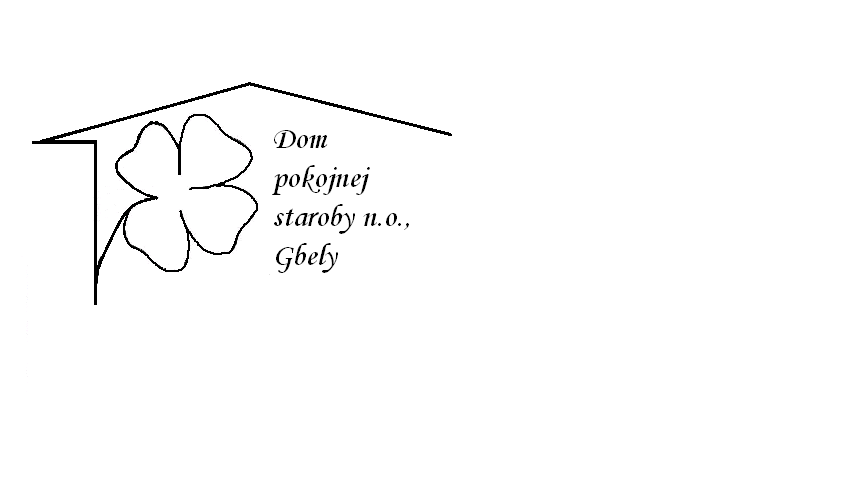 Od 22.05.2023     do 26.05.2023Pondelok   22.05: polievka -Zeleninová                           Kuracie stehno pečené ,dusená ryža , kompót,        Utorok        23.05.: polievka –Hrášková krémová   ,1,7,  Kurací plnený rezeň ,zemiaky varené ,1,3,7,Streda        24.05.: polievka – Hovädzí vývar s drobkami ,  1,3,                              Bravčový guláš ,knedľa kysnutá ,  1,3,7,        Štvrtok        25.05.: polievka – Paradajková s hviezdičkami  ,1,3,                                Pečené cigáro ,fazuľová omáčka ,chlieb,1,3,7,      Piatok         26.05.:   polievka- Sedliacka, 1,  7,                                Tvarohová žemľovka s ovocím ,1,3,7,Kolektív zamestnancov Domu pokojnej staroby n. o., Gbely Vám praje ,,Dobrú chuť!“.Obedy sa prihlasujú do 13. hod.Zmena jedál vyhradená.Alergény:1-obilniny, 2-kôrovce, 3-vajcia, 4-ryby, 5-arašidy, 6-sojové zrná, 7-mlieko, 8-orechy, 9-zeler, 10- horčica, 11-sezamové semená, 12-kysličník siričitý a siričitany